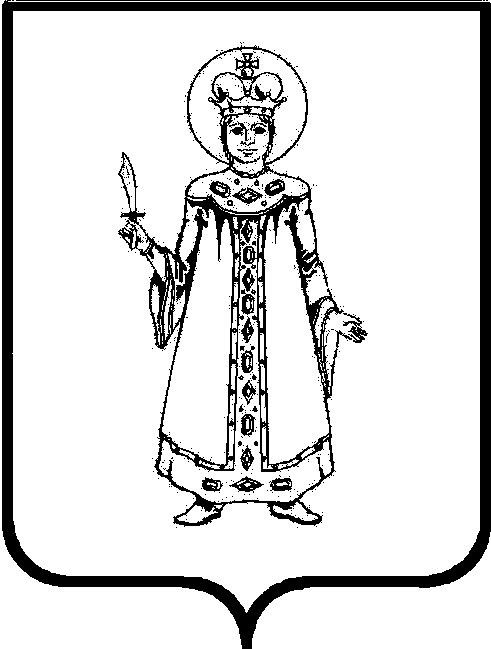 Об утверждении Плана контрольных мероприятий  по внутреннему финансовому контролю в Ильинском сельском поселении в 2022 году    В соответствии с частью 5 статьи 160.2-1, статьей 269.2  Бюджетного кодекса Российской Федерации, Постановлением Администрации Ильинского сельского поселения №93 от 04.09.2020г  «Об утверждении Положения  о внутреннем муниципальном  финансовом контроле в Ильинском сельском поселении»        Администрация Ильинского сельского поселенияПОСТАНОВЛЯЕТ:Утвердить План контрольных мероприятий по внутреннему финансовому контролю   на 2022 год согласно приложению к настоящему Постановлению.Довести настоящее Постановление до сведения руководителей объектов контроля, определенных Планом контрольных мероприятий на 2022 год.Контроль исполнения настоящего постановления оставляю за собой.Глава поселения                                            Н.И. ПоддубнаяПриложение к постановлению Администрации Ильинского сельского поселенияОт  25.01.2022 №10  
 План контрольных мероприятий по внутреннему финансовому контролю  Администрации Ильинского сельского поселенияна 2022 год №п/пПредмет контрольного мероприятияНаименование объекта контрольного мероприятияПроверяемыйпериодСрокпроведенияОтветственноелицо1.Проверка актов сверки, обоснование дебиторской и кредиторской задолженности   Администрации Ильинского сельского поселения Администрация Ильинскогосельского поселения2021 гс1-15 декабря2022г Комиссия по внутр.муниц.контролюв составе:Поддубная Н.И., Королева А.С., Грибкова О.А. 2.Проверка достоверности годового отчета  МУ «Благоустройство» Ильинского сельского поселения Администрация Ильинскогосельского поселения2021 гс1-15 декабря2022г Комиссия по внутр.муниц.контролюв составе:Поддубная Н.И., Королева А.С., Грибкова О.А. 3.Предупреждение и выявление нарушений законодательства Российской Федерации и иных нормативных правовых актов о контрактной системе в сфере закупок товаров, работ, услуг для обеспечения государственных и муниципальных нуждАдминистрация Ильинскогосельского поселенияII кв-л 2021 гс1-15 августа2022г Комиссия по внутр.муниц.контролюв составе:Поддубная Н.И., Королева А.С., Грибкова О.А. 4.Полнота и достоверность отчетности о реализации муниципальных программАдминистрация Ильинскогосельского поселенияМУ «Благоустройство» Ильинского сельского поселения 2021 гс1-15 декабря2022г Комиссия по внутр.муниц.контролюв составе:Поддубная Н.И., Королева А.С., Грибкова О.А. 5.Внеплановые проверки по распоряжению Главы Ильинского сельского поселенияВнеплановые проверки по распоряжению Главы Ильинского сельского поселенияСогласно распоряжениюВ срок, указанный в распоряжении